+Board of Supervisors:Lynn Montgomery, ChairAlfred Baca, Vice ChairMary Catherine Baca-Scott,    Secretary-Treasurer/WebmasterKathleen Groody, SupervisorSusan Harrelson, SupervisorAssociate Supervisor:Jon CouchStaff:  Carolyn KennedyDistrict ManagerCooperators:NRCS – USDANickolas GoodmanDistrict ConservationistNMDAKatie MechenbierSoil & Water Conservation SpecialistCoronado Soil & Water Conservation DistrictPO Box 69Bernalillo, NM 87004Office: 505-867-2853 or 505-867-9580Email: info@coronadoswcd.org Website: www.coronadoswcd.orgCORONADO SOIL AND WATER CONSERVATION DISTRICTBOARD OF SUPERVISORS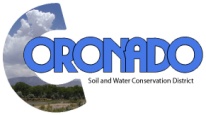 Notice is hereby given that The Coronado Soil and Water Conservation District will hold its regular meeting on the third Thursday of every month at 9:00am at the El Zocalo Event Center, 264 S. Camino del Pueblo, Bernalillo, New Mexico. OPEN MEETING AGENDABOARD MEETING, October 19, 20231.     Call to Order/Roll Call                                                                                                      9:00 am2.     Approval of Agenda3.     Introduction of Guests/Reports             Nickolas Goodman, NRCS             Katie Mechenbier, NMDA4.     Approval of Minutes              September 21, 20225.      Financial Report6.      Approval of Bills7.      Correspondence8.      Staff Report9.      Board Reports [5 Minutes each]10.     Unfinished Business (Discussion/Action Items)          A.    Placitas Reservoirs Improvements/Issues          B.    NMACD Registration, 77th Annual Meeting, Nov. 6-8, 2023          C.    NMDA Survey on Capacity Building          D.    MOA with NM State Forestry: Next Steps11.     New Business (Discussion/Action Items)           A.    Ciruela Arroyo Project           B.    Capital Outlay Requests12.     Upcoming Events/Meetings/Due Dates           A.     Water Advocates Speaker Series: Eric Olivas/Barbara Bach 10/19/23 @ 6:30p.          B.     BOR RG Basin Study Governance Sector meeting 10/25/23 @ 1:00p          C.     1st Quarter Budget Report due to SWCC 10/31/23          D.     Cirueal Arroyo Project Quarterly Report due to SWCC 10/31/23          E.     BOR RG Basin Study Steering Committee meeting 11/06/23 @ 1:30p          F.      Local Election Day 11/07/23          G.     ITB Sealed Bids Deadline 11/09/23 @ 4:00p          H.     ITB Bids Opened and Read Aloud, CSWCD Board Meeting 11/17/23 @ 11:00aPersons with disabilities or that need assistance attending the meeting, please contact 505-867-2853 or 505-867-9580.